INSTRUKCJA OLA DLA STUDENTÓW WYJEŻDŻAJĄCYCH – MOBILNOŚCI KRÓTKOTERMINOWEPo nadaniu wyjazdów w USOSadm przez pracowników Zespołu ds. mobilności międzynarodowej BNiOP oraz utworzeniu porozumienia LA dla studentów przez koordynatora kierunku, można wypełnić LAKROK I – WYPEŁNIANIE TABELI A I B LEARNING AGREEMENT ONLINEWybieramy sekcję: DLA STUDENTÓW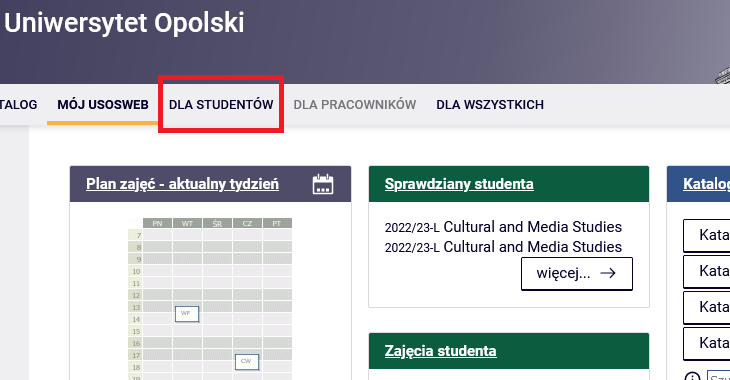 Wybieramy sekcję: Wymiana studencka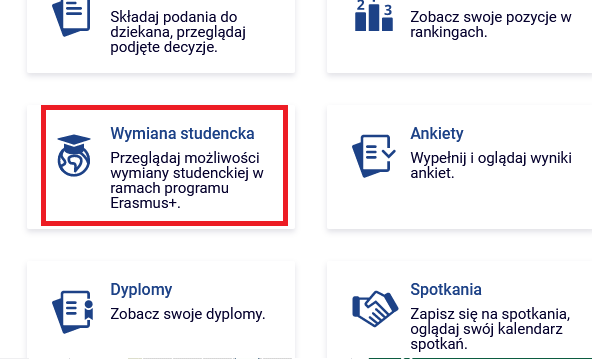 Wybieramy sekcję: Wyjazdy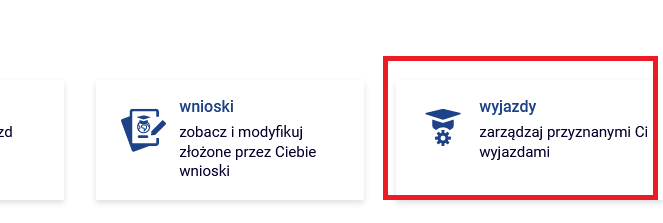 Wybieramy opcję EWP LA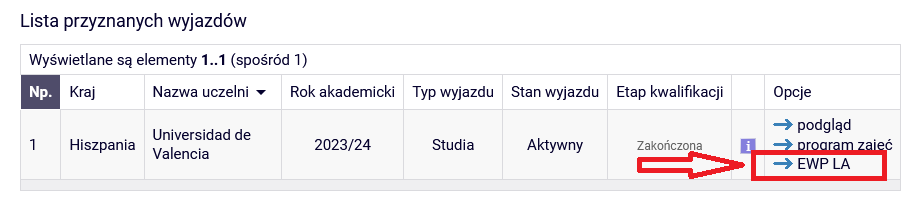 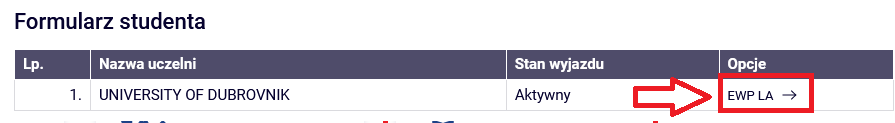 Edytujemy dane na stronie, jeśli jest potrzeba, np. daty mobilności, czy dane koordynatora, a następnie wybieramy edycję: Porozumienia o programie studiów (na dole strony):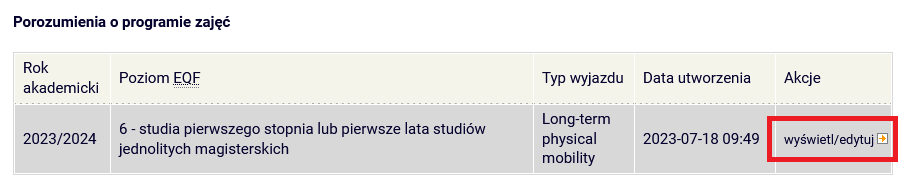 Teraz widoczny będzie wzór Learning Agreement, który należy uzupełnić komponentami z zaplanowanej mobilności krótkoterminowej. Aby wprowadzić komponent naciśnij: „dodaj komponent”: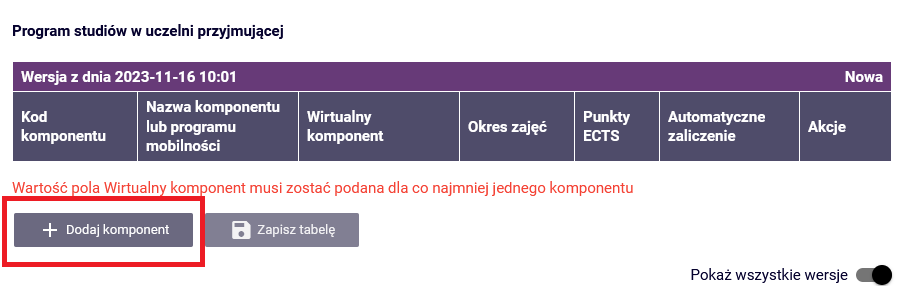 Wpisz wszystkie dane komponentu fizycznego oraz wirtualnego i zapisz wprowadzone komponenty: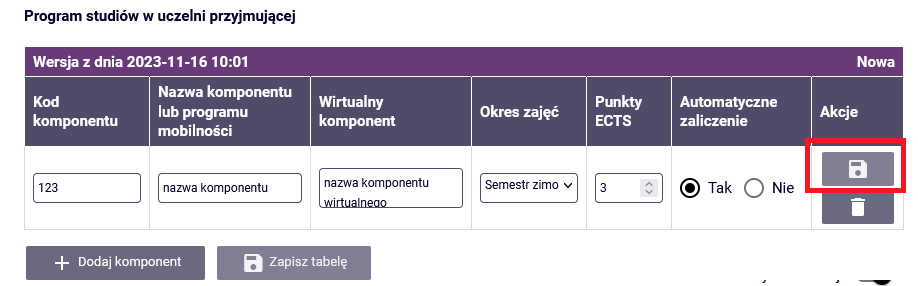 Po wprowadzeniu wszystkich komponentów naciśnij „zaakceptuj”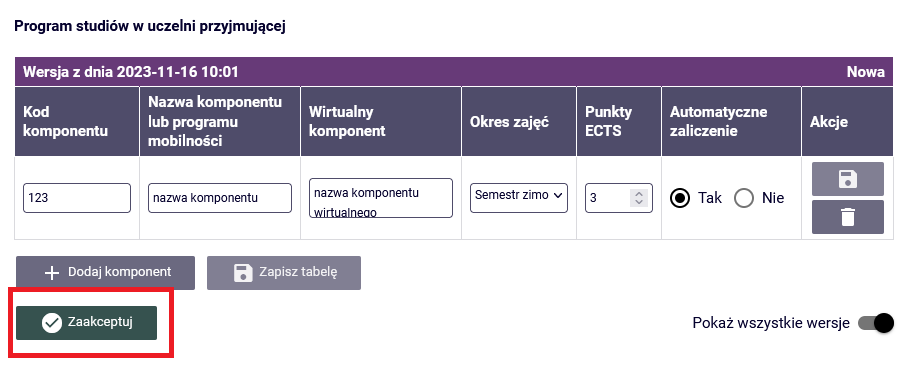 Tak zaakceptowany dokument trafi do koordynatora kierunku. Teraz poinformuj swojego koordynatora kierunku, że uzupełniłeś LA i poproś o jego akceptację. Po akceptacji koordynatora kierunku, LA zostanie automatycznie przesłany do akceptacji uczelni Partnerskiej. Po akceptacji uczelni Partnerskiej LA jest kompletnym dokumentem.(W przypadku gdyby Koordynator Kierunku naniósł jakieś zmiany w LA to dokument trafi ponownie do naszej akceptacji)